Year 6 Maths
Developing activityLesson 1
LO: TBAT identify multiples.
Success Criteria:Model
Now you try…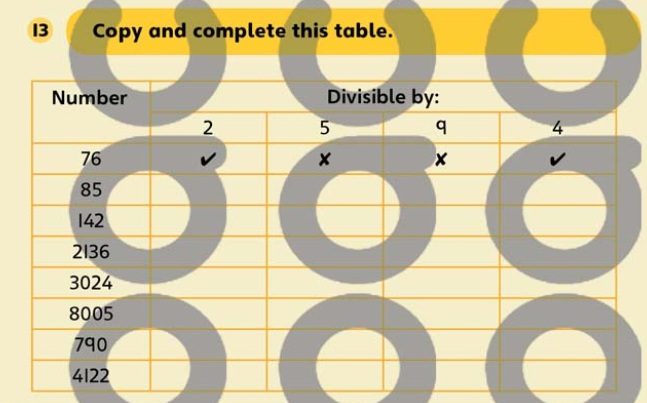 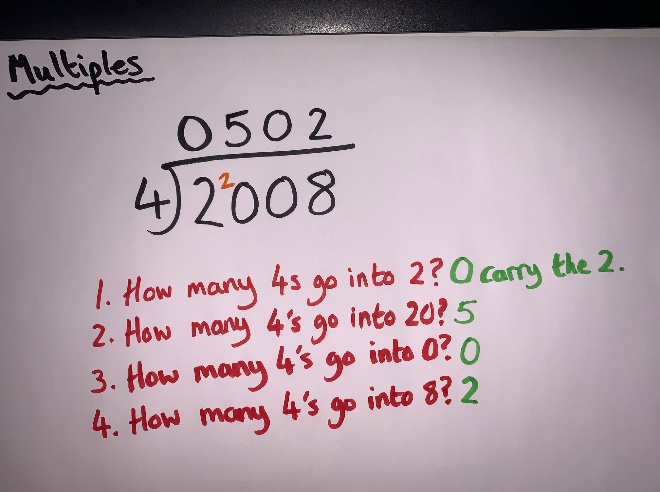 Complete 6.
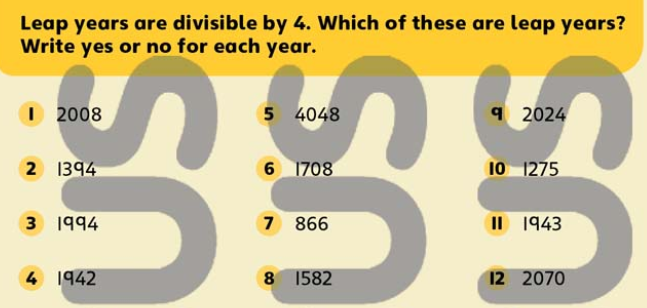 Year 6 Maths   
Expected/ Greater depth activity
Lesson 1
LO: TBAT find multiples of numbers.
Task:You are going apply your knowledge of multiples to solve several problems.Success Criteria:Recap:

			

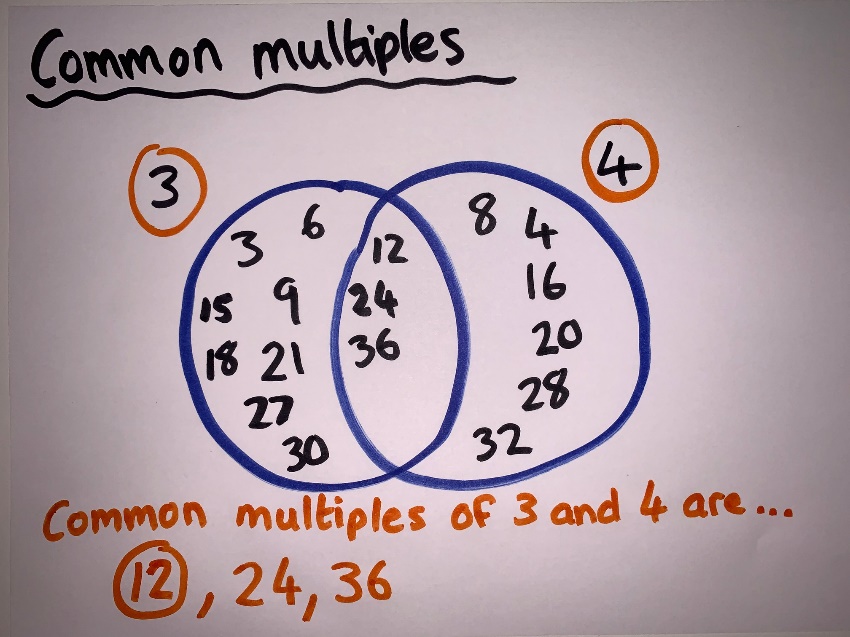 Year 6 Maths
Main activity
Complete at least 2 columns, more if you can!TBAT apply division to find multiples of numbers.Choose the two factors.Create a Venn diagram.Start to fill in the diagram with multiples.Write the first 3 common multiples, circling the lowest common multiple.Task 1Task 2Task 4PracticeHave a go at finding the factors.Write three common multiples for each set of numbers. Include the smallest common multiple and ring it.3, 42, 55, 38, 124, 102, 5 and 63, 4 and 5.ReasoningExplain your answers.Task 1
Draw rings around all the multiples of 545             20                54         17               40Task 2
Write the missing numbers in the sequence.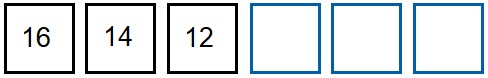 Task 3Here is part of a number line.Write the correct number in the box.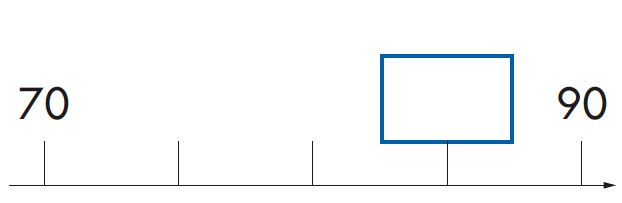 Problem solvingTask 1Look at these four fruits.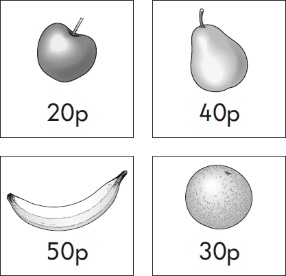 Kemi buys three different fruits.She spends exactly £1Tick the three fruits that she buys.Task 2Each pair of cards has a total of 70Write numbers to complete the pairs.One is done for you.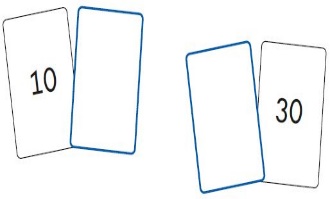 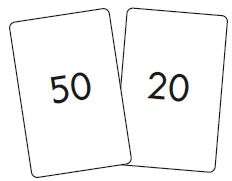 